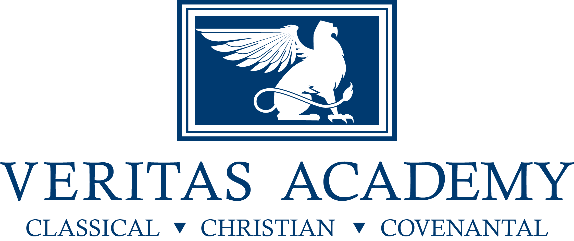 Supply Lists for ART Classes 2018-19ART I (1st & 2nd Grades)Please put the following items in a Gallon size ZIPLOC bag, clearly marked with your student’s name:24 pack Crayola crayons10-12 pack of colored pencilsCrayola watercolor 16 paint palette Handheld pencil sharpener1 eraser2 pencilsSmall sketchpad2 glue sticksScissors (Please make sure they are left or right handed based on your student’s needs)ART II (3rd & 4th Grades) Please put the following items in a Gallon size ZIPLOC bag, clearly marked with your student’s name:24 pack Crayola crayons10-12 pack of colored pencilsCrayola watercolor 16 paint paletteHandheld pencil sharpener1 eraser2 pencilsSmall sketchpad2 glue sticksScissors (Please make sure they are left or right handed based on your student’s needs)ART III (5th & 6th Grades) 11x14" or 11x15” Portfolio binder2B pencilHB Charcoal pencil Eraser - (kneaded erasers are best, but not mandatory)11x14" mixed media paper pad (Please keep in mind the size!)   Watercolor paint palette Plastic (recycled) cup or bottle for cleaning brushWatercolor brushPaletteHandheld pencil sharpener ART IV (7th & 8th Grades)2B pencilHandheld pencil sharpener HB charcoal pencilEraser- (kneaded erasers are best, but not mandatory)1 calligraphy pen 1 pack watercolor pencils, (please make sure they are WATERcolor-they are more versatile)11x14" mixed media paper pad (Please Keep in mind the size!) Watercolor paint palettePlastic (recycled) bottle or cup for cleaning brushWatercolor brushesPalette11x14 or 11x15 portfolio binder – can be inexpensive plastic or cardboardART V (9th-12th Grades)This class will not be held in the 2018-19 school year. 